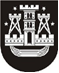 KLAIPĖDOS MIESTO SAVIVALDYBĖS TARYBASPRENDIMASDĖL TURTO PERDAVIMO VALDYTI, NAUDOTI IR DISPONUOTI PATIKĖJIMO TEISE Klaipėdos MIESTO SAVIVALDYBĖS biudžetinėms įstaigoms 2020 m. rugsėjo 24 d. Nr. T2-222KlaipėdaVadovaudamasi Lietuvos Respublikos vietos savivaldos įstatymo 16 straipsnio 2 dalies 26 punktu, Lietuvos Respublikos valstybės ir savivaldybių turto valdymo, naudojimo ir disponavimo juo įstatymo 12 straipsnio 2 dalimi ir Klaipėdos miesto savivaldybės turto perdavimo valdyti, naudoti ir disponuoti juo patikėjimo teise tvarkos aprašo, patvirtinto Klaipėdos miesto savivaldybės tarybos . lapkričio 24 d. sprendimu Nr. T2-378 „Dėl Klaipėdos miesto savivaldybės turto perdavimo valdyti, naudoti ir disponuoti juo patikėjimo teise tvarkos aprašo patvirtinimo“, 3.1 papunkčiu, Klaipėdos miesto savivaldybės taryba nusprendžia:1. Perduoti Klaipėdos miesto savivaldybei nuosavybės teise priklausančias ir šiuo metu Klaipėdos miesto savivaldybės administracijos patikėjimo teise valdomas negyvenamąsias patalpas Debreceno g. 41, Klaipėda (pastato, kuriame yra patalpos, unikalus Nr. 2197-2001-5013, plotas – 98,79 kv. m, patalpų žymėjimo indeksai – nuo 1-12 iki 1-16), valdyti, naudoti ir disponuoti patikėjimo teise biudžetinei įstaigai Klaipėdos pedagoginei psichologinei tarnybai. 2. Perduoti Klaipėdos miesto savivaldybei nuosavybės teise priklausančias ir šiuo metu Klaipėdos miesto savivaldybės administracijos patikėjimo teise valdomas negyvenamąsias patalpas Aukštoji g. 12-4, Klaipėda (unikalus Nr. 2192-0000-5011:0003, plotas – 117,81 kv. m), valdyti, naudoti ir disponuoti patikėjimo teise biudžetinei įstaigai Klaipėdos karalienės Luizės jaunimo centrui.3. Perduoti Klaipėdos miesto savivaldybei nuosavybės teise priklausantį pastatą – edukacinę salę Priešpilio g. 2, Klaipėda (unikalus Nr. 4400-4022-3468, plotas – 806,08 kv. m, žymėjimas plane – 46C1t), valdyti, naudoti ir disponuoti patikėjimo teise biudžetinei įstaigai Klaipėdos miesto savivaldybės Mažosios Lietuvos istorijos muziejui. 4. Perduoti Klaipėdos miesto savivaldybei nuosavybės teise priklausančias ir šiuo metu Klaipėdos miesto savivaldybės administracijos patikėjimo teise valdomas negyvenamąsias patalpas Taikos pr. 107-61, Klaipėda (unikalus Nr. 4400-0558-3822:5169, plotas – 111,82 kv. m, patalpų žymėjimo indeksai – nuo 61-11 iki 61-21, 2/3 dalys patalpos 61-22 (7,52 kv. m)), valdyti, naudoti ir disponuoti patikėjimo teise biudžetinei įstaigai Klaipėdos miesto visuomenės sveikatos biurui.5. Skelbti šį sprendimą Klaipėdos miesto savivaldybės interneto svetainėje Savivaldybės merasVytautas Grubliauskas